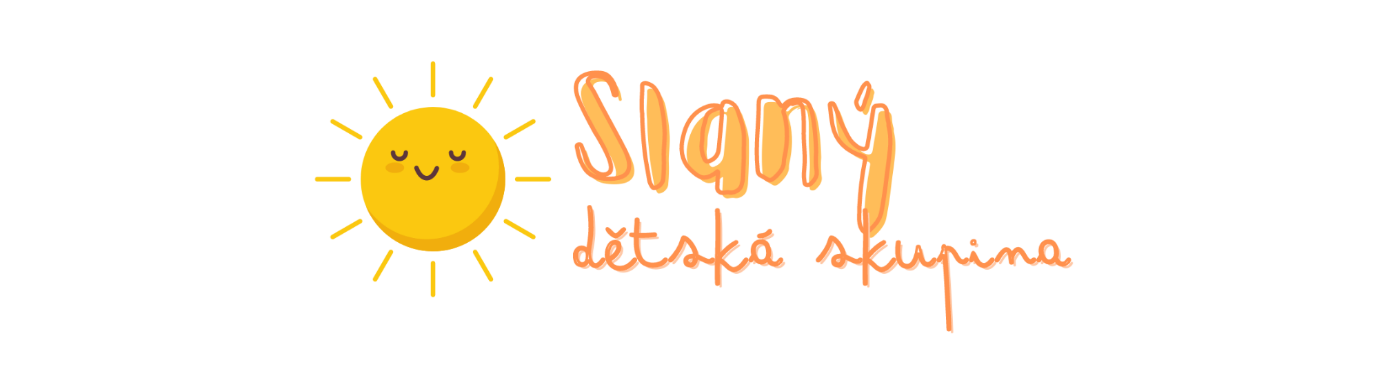 POTVRZENÍ O SAMOSTATNĚ VÝDĚLEČNÉ ČINNOSTI RODIČE/ZÁKONNÉHO ZÁSTUPCE DÍTĚTEDobrý den,Prosíme o vyplnění a zároveň doložení potvrzení Vaší samostatně výdělečné činnosti. Potvrzení získáte v Registru živnostenského oprávnění www.rzp.cz (Vyhledání subjektu). Prosím vytiskněte stránku „Údaje s historií“.Děkujeme,  s pozdravem Dětská skupina SlanýJméno a příjmení:Datum narození:Adresa trvalého pobytu:Vznik oprávnění: